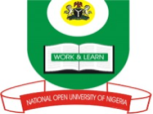 NATIONAL OPEN UNIVERSITY OF NIGERIA, University Village, Plot 91, Cadastral Zone, NnamdiAzikiwe Express Way, Jabi, AbujaFACULTY OF SCIENCESDEPARTMENT OF COMPUTER SCIENCE JULY 2017 EXAMINATIONCourse code: DAM 401Course Title: Oracle ApplicationTime: 2 Hours Instruction: Answer any Four (4) questions. 1a.	Define constraints state, list and define four (4) constraints supported by Oracle.[71/2marks]1b.	Differentiate between Cell and Table.						[10 marks]2a.	Highlight the five (5) steps that must be followed in the correct order when creating a Database 	in Linux Operating system.								[71/2 marks]2b.	Discuss trigger and list the six (6) more commonly used triggering events.	[10 marks]3a	Describe the causes of Lock Contention.						[71/2 marks]3b	Write short note on Deadlocks and how can it be detected.				[10 marks]4a.	Discuss the three sets of data dictionary views of Oracle.				[71/2 marks]4b.	Highlight any five (5) categories of failures.						[10 marks]5a.	Discuss any five responsibilities of a Database Administrator.			[10 marks]5b.	Discuss (SQL) Structured Query Language and the languages that made up of SQL.[71/2 marks]6a	Explain the Database blocks.								[10 marks]6b.	Differentiate between Row and Column.						[71/2 marks]